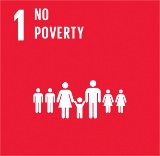 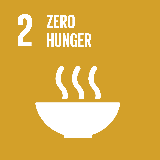 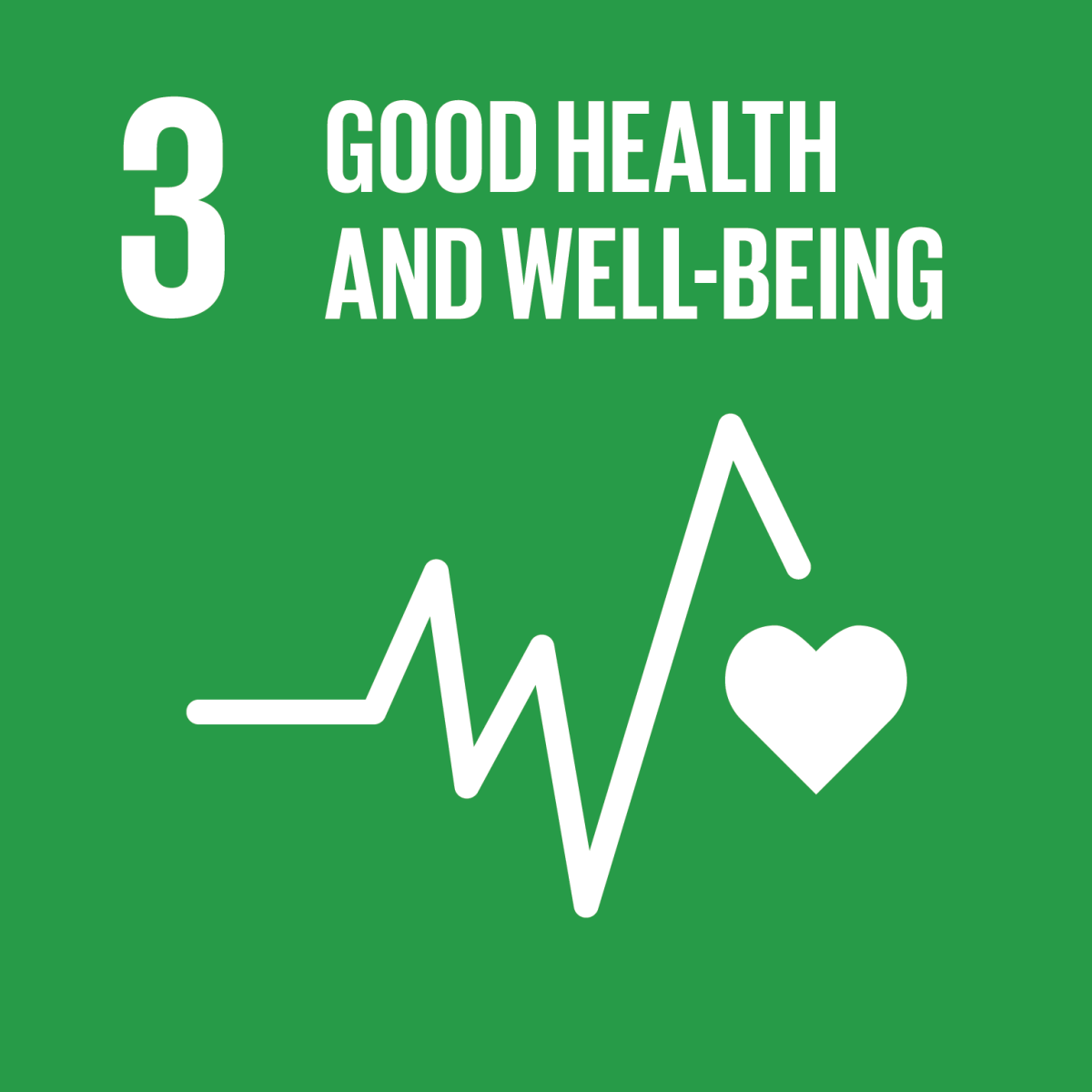 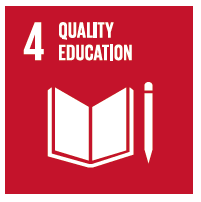 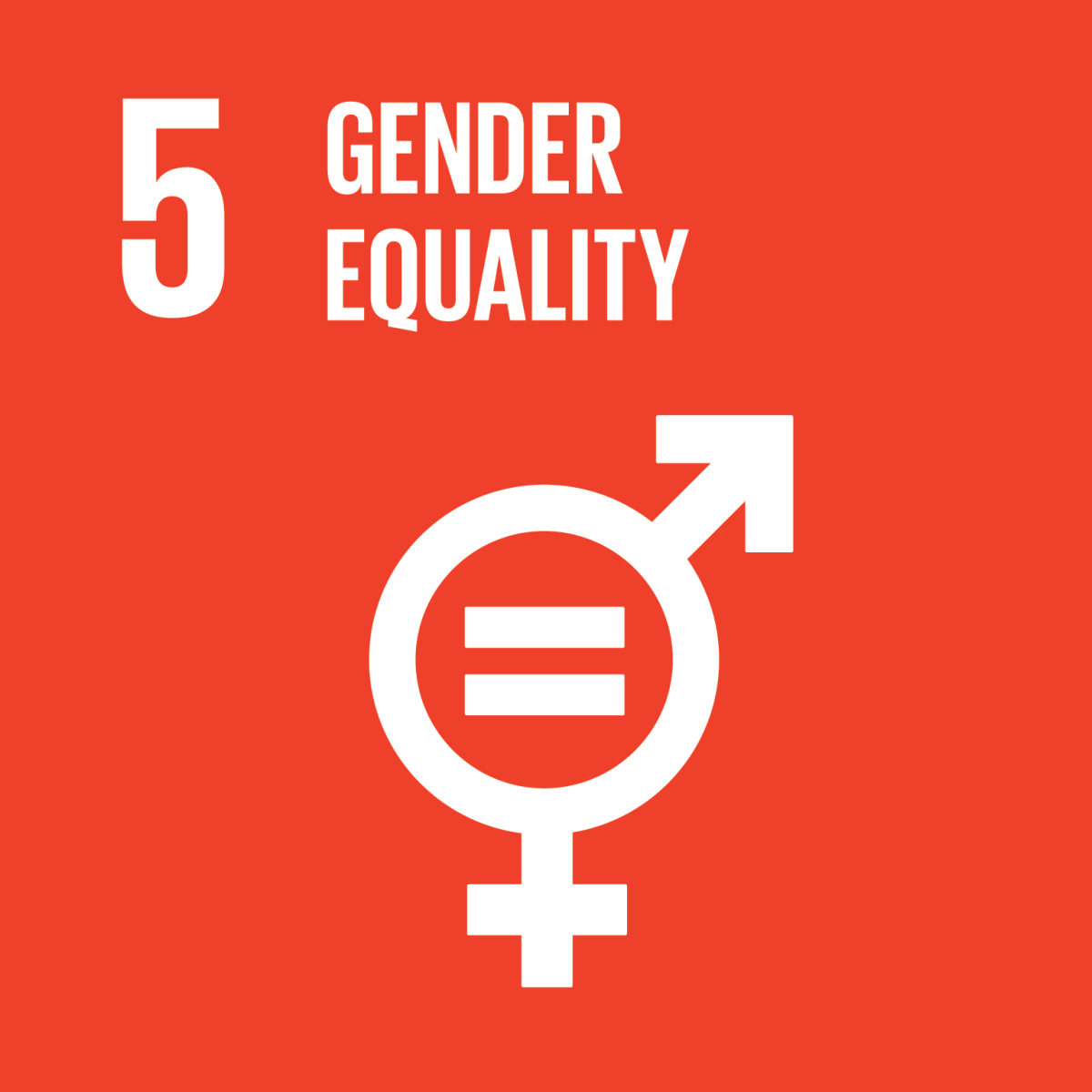 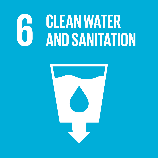  KS1PlantsKS2 Light Plant  Life cyclesBody systemsLightReversible changes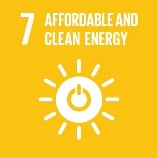 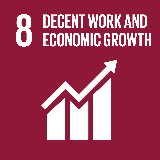 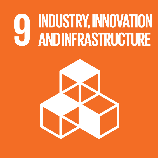 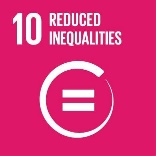 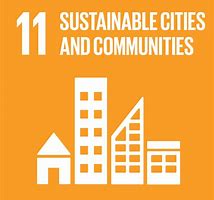 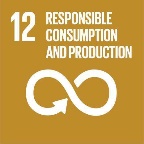 KS1MaterialsKS2ElectricityForcesLightIrreversible changesLightEarth and space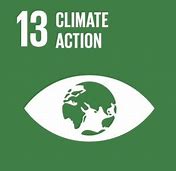 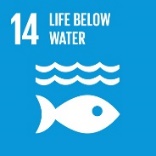 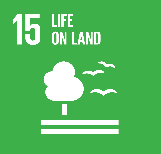 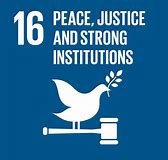 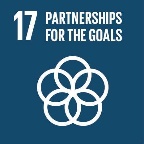 KS1Weather patternsPlantsAnimals and their needsKS2Irreversible changes, Body systems, electricityReversible changesLife cycles, living things, evolution